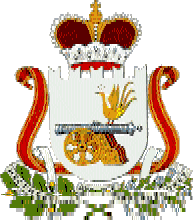 СОВЕТ ДЕПУТАТОВБАРСУКОВСКОГО СЕЛЬСКОГО ПОСЕЛЕНИЯМОНАСТЫРЩИНСКОГО РАЙОНАСМОЛЕНСКОЙ ОБЛАСТИРЕШЕНИЕот  19 мая  2016г.                  № 10О    внесении   изменений  в   решение Совета депутатов Барсуковского сельского поселения Монастырщинского района Смоленской области №6 от 15.04.2014г. «Об    утверждении     перечня     услуг,которые     являются       необходимыми и   обязательными  для  предоставления муниципальных услуг АдминистрациейБарсуковского  сельского поселения Монастырщинского                     района Смоленской           области»         В соответствии со ст. 9 Федерального закона от 27.07.2010 №210-ФЗ «Об организации предоставления государственных и муниципальных услуг», Уставом  Барсуковского  сельского  поселения  Монастырщинского района Смоленской   области      Совет депутатов Барсуковского  сельского  поселения  Монастырщинского  района  Смоленской  области  РЕШИЛ:1. Внести изменения в решение Совета депутатов Барсуковского  сельского  поселения  Монастырщинского  района Смоленской  области  №6 от 15.04.2014года  «Об    утверждении     перечня     услуг, которые     являются       необходимыми и   обязательными  для  предоставления муниципальных услуг Администрацией Барсуковского  сельского поселения  Монастырщинского                     района Смоленской           области»,  исключить  п.18 перечня     услуг, которые     являются       необходимыми и   обязательными  для  предоставления муниципальных услуг Администрацией Барсуковского  сельского поселения  Монастырщинского                     района Смоленской  области.	2. Настоящее постановление подлежит опубликованию в газете «Наш вестник» и размещению на официальном сайте Администрации Барсуковского сельского  поселения  Монастырщинского  района Смоленской  области.  Глава  муниципального образованияБарсуковского сельского  поселения  Монастырщинского  района Смоленской  области                                                                         Т.В. Попкова